Section 1 - Applicant city details Please provide the following general information about your organizationSection 2 - Nominated contacts 								A: Official level contactPlease designate a person in your organization to serve as the primary contact for the Follower City GroupSection 3 - Involvement in Follower Cities GroupSection 4 - Requirements and signatureWe hereby apply for membership of the CIVITAS SUMP-PLUS Follower Cities' Group and, if selected, commit to delivering the following requirements of the project:			Test the replicability of the selected Co-Created Laboratories and validate the approaches and solutionsProvide feedback and input to the Project Partners regarding their Implementation ReportsAttending at least one CIVITAS SUMP-PLUS study visits, virtual or in personBe a mentor in the Train-the-trainer training activities in the last year of the project and provide a short document on your experience in this project, in needed.Official stamp:Name and position of city representative (departmental head or above):Date: ________________________Signature of representative:Annex: Description of the CIVITAS SUMP-PLUS Co-Creation Laboratories (CLs)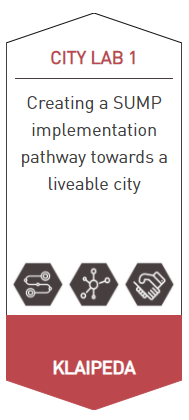 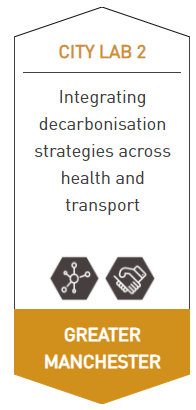 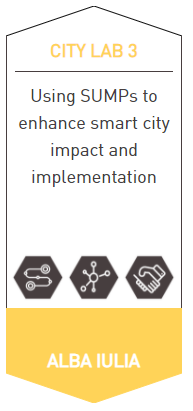 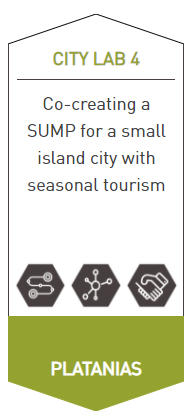 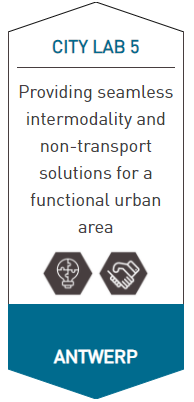 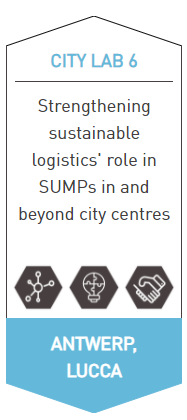 InstructionsPlease send your completed applications to ana.dragutescu@iclei.org  Please also email us if you have any further questionsOfficial nameName in EnglishRegionCountryPopulationLand areaWebsiteNameTitle/functionDepartmentAddressPostcodeEmailTelephoneOutline the basis of your interest in being a Follower City of the CIVITAS SUMP-PLUS project. (200 words max)Co-Creation Laboratories (CLs) test casesPlease identify and prioritise two CLs you would like to follow and learn more about.A list and description can be found in Annex 1.